Dear Sir/Madam,I am pleased to inform you that the International Telecommunication Union (ITU) is organizing a workshop on “Future technology trends towards 2030” taking place from 24 to 25 July 2023 at ITU headquarters in Geneva, Switzerland. The workshop will be followed by the WP1/13, WP2/13 and WP3/13 meetings taking place on 26 July 2023 and preceded by the Q16/13 Rapporteur group meeting on 17 - 21 July 2023, taking place at the same venue. More details are available on the SG13 homepage at: https://www.itu.int/en/ITU-T/studygroups/2022-2024/13.2	For the 2030 timeframe and beyond, many telecommunications stakeholders, including academia, operators, vendors, and regulatory bodies, are currently engaged in activities in ITU and other Standards Development Organizations, alliances and consortia, public and private research to identify technology trends and visions for the technical evaluation for IMT-2030, the next Web, quantum network as well as deterministic communications and services. The workshop aims to give an overview of the identified future technology towards 2030, present major current and future activities, and share views, findings, future standardization issues. 3	The workshop will open at 0930 hours on 24 July 2023. Detailed information concerning the meeting room will be displayed at the entrance of the venue. The workshop will be conducted in English only. Remote participation will be provided for the workshop.4	Participation in the workshop is open to ITU Member States, Sector Members, Associates and Academic Institutions and to any individual from a country that is a member of ITU who wishes to contribute to the work. This includes individuals who are also members of international, regional and national organizations.5	All relevant Information pertaining to the workshop including the draft programme, remote participation details, registration details, speakers etc. will be made available on the event website here: https://www.itu.int/en/ITU-T/Workshops-and-Seminars/2023/0724/Pages/default.aspx. The event webpage will be updated regularly as more information becomes available. Participants are encouraged to check the webpage periodically for updates.6	Wireless LAN facilities are available for use by delegates in the main ITU conference room areas. Detailed information is available on the ITU-T website (https://www.itu.int/ITU-T/edh/faqs-support.html).7	A number of Geneva hotels offer preferential rates for delegates attending ITU meetings and provide a card giving free access to Geneva’s public transport system. A list of participating hotels, and guidance on how to claim discounts, can be found at: https://itu.int/travel/.8	To enable TSB to make the necessary arrangements concerning the organization of the workshop, I should be grateful if you would register via the online form available on the website page as soon as possible. Please note that pre-registration of participants for workshops is mandatory and carried out exclusively online. This workshop is free of charge and open to all.9	I would remind you that citizens of some countries are required to obtain a visa in order to enter and spend any time in Switzerland. The visa must be requested at least 4 weeks before the date of beginning of the workshop and obtained from the office (embassy or consulate) representing Switzerland in your country or, if there is no such office in your country, from the one that is closest to the country of departure.If problems are encountered by ITU Member States, Sector Members, Associates or Academia members, and at the official request made by them to TSB, the Union can approach the competent Swiss authorities in order to facilitate delivery of the visa, but only within the period mentioned of four weeks. Any such request should be made by checking the corresponding box on the registration form no later than four weeks before the event. Enquiries should be sent to the ITU Travel Section (travel@itu.int) bearing the words “visa support”.Yours faithfully,Seizo Onoe
Director of the Telecommunication
Standardization Bureau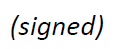 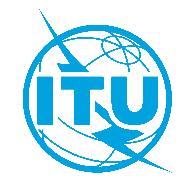 International telecommunication unionTelecommunication Standardization BureauInternational telecommunication unionTelecommunication Standardization BureauGeneva, 30 May 2023Geneva, 30 May 2023Ref: TSB Circular 103To:-	Administrations of Member States of the Union;-	ITU-T Sector Members;-	ITU-T Associates;-	ITU AcademiaCopy to:-	The Chairmen and Vice-Chairmen of ITU-T Study Groups;-	The Director of the Telecommunication Development Bureau;-	The Director of the Radiocommunication Bureau;-	The Directors of the ITU Regional OfficesTo:-	Administrations of Member States of the Union;-	ITU-T Sector Members;-	ITU-T Associates;-	ITU AcademiaCopy to:-	The Chairmen and Vice-Chairmen of ITU-T Study Groups;-	The Director of the Telecommunication Development Bureau;-	The Director of the Radiocommunication Bureau;-	The Directors of the ITU Regional OfficesTel:+41 22 730 5828To:-	Administrations of Member States of the Union;-	ITU-T Sector Members;-	ITU-T Associates;-	ITU AcademiaCopy to:-	The Chairmen and Vice-Chairmen of ITU-T Study Groups;-	The Director of the Telecommunication Development Bureau;-	The Director of the Radiocommunication Bureau;-	The Directors of the ITU Regional OfficesTo:-	Administrations of Member States of the Union;-	ITU-T Sector Members;-	ITU-T Associates;-	ITU AcademiaCopy to:-	The Chairmen and Vice-Chairmen of ITU-T Study Groups;-	The Director of the Telecommunication Development Bureau;-	The Director of the Radiocommunication Bureau;-	The Directors of the ITU Regional OfficesFax:E-mail:+41 22 730 5853tsbevents@itu.intTo:-	Administrations of Member States of the Union;-	ITU-T Sector Members;-	ITU-T Associates;-	ITU AcademiaCopy to:-	The Chairmen and Vice-Chairmen of ITU-T Study Groups;-	The Director of the Telecommunication Development Bureau;-	The Director of the Radiocommunication Bureau;-	The Directors of the ITU Regional OfficesTo:-	Administrations of Member States of the Union;-	ITU-T Sector Members;-	ITU-T Associates;-	ITU AcademiaCopy to:-	The Chairmen and Vice-Chairmen of ITU-T Study Groups;-	The Director of the Telecommunication Development Bureau;-	The Director of the Radiocommunication Bureau;-	The Directors of the ITU Regional OfficesSubject:ITU Workshop on “Future technology trends towards 2030”
(Geneva, Switzerland, 24 – 25 July 2023)ITU Workshop on “Future technology trends towards 2030”
(Geneva, Switzerland, 24 – 25 July 2023)ITU Workshop on “Future technology trends towards 2030”
(Geneva, Switzerland, 24 – 25 July 2023)